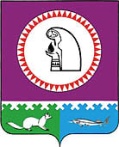 ИНФОРМАЦИОННОЕ СООБЩЕНИЕАдминистрация сельского поселения Карымкары в соответствии с постановлением администрации сельского поселения Карымкары от 19.10.2015 г. № 141-п «Об условиях приватизации муниципального имущества» проводит открытый по составу участников аукцион по продаже следующего муниципального имущества:ЛОТ № 1: Здание столярного цеха, общей площадью 135,00 кв.м., расположенное по адресу: Тюменская область, Ханты – Мансийский автономный округ – Югра, Октябрьский район, п. Карымкары, ул. Кедровая, д. 27/1, начальной продажной стоимостью 119 000,00 (сто девятнадцать тысяч) рубля 00 копеек (с учетом НДС 18%), в соответствии с отчетом об оценке рыночной стоимости от 28.11.2014 г. № 1831/14.ЛОТ № 2: Здание дизельной электростанции, общей площадью 66,80 кв.м., расположенное по адресу: Тюменская область, Ханты –  Мансийский   автономный    округ  –  Югра,   Октябрьский   район,   п. Карымкары,  ул. Горная, д. 18, начальной продажной стоимостью 85 000 (восемьдесят пять тысяч) рублей 00 копеек (с учетом НДС 18%), в соответствии с отчетом об оценке рыночной стоимости от 28.11.2014 г. № 1832/14.ЛОТ № 3: Ленточная пилорама «Тайга», 2005 года выпуска, начальной продажной стоимостью 70 950 (семьдесят тысяч девятьсот пятьдесят) рублей 00 копеек (с учетом НДС 18%), в соответствии с отчетом об оценке рыночной стоимости от 17.11.2014 г. № 1833/14.Уплата НДС (18%) производится покупателем (юридическим лицом, индивидуальным предпринимателем) самостоятельно.Оплата производится единовременно путем перечисления денежных средств                           в бюджет сельского поселения Карымкары.Аукцион состоится 11 декабря 2015 года в 12 часов 00 минут (по местному времени) в здании, расположенном по адресу: п. Карымкары, ул. Ленина, 18.Предложения о цене муниципального имущества заявляются  участниками аукциона открыто в ходе проведения торгов. Желающие участвовать в аукционе подают в администрацию сельского поселения Карымкары заявку  установленного образца (приложение №1) и оплачивают предрегистрационный задаток в размере 10% от начальной продажной стоимости на следующие реквизиты в размере:по ЛОТУ № 1:  11 900 (одиннадцать тысяч девятьсот) рублей 00 копеек;по ЛОТУ № 2:  8 500 (восемь тысяч пятьсот) рублей 00 копеек;по ЛОТУ № 3:  7 095 (семь тысяч девяносто пять) рублей 00 копеек.При заполнении платежного поручения указывать: Получатель: Комитет по управлению муниципальными финансами (Комитет по управлению муниципальными финансами, лс 650.01.354.5) ИНН: 8614006658, КПП: 861401001, Банк получателя: Филиал «Западно – Сибирский» ПАО «Ханты – Мансийский банк Открытие» г. Ханты-Мансийск, р/с 40302810400165000005, БИК: 047162782, к/с: 30101810771620000782, ОКТМО: 71821408.         Данное информационное сообщение является публичной офертой для заключения договора о задатке в соответствии со статьей 437 Гражданского кодекса Российской Федерации, а подача претендентом заявки и перечисление задатка являются акцептом такой оферты, после чего  договор о задатке считается заключенным в письменной форме.      Прием заявок и оплата предрегистрационного задатка осуществляется с 26 октября 2015 года по 20 ноября 2015 года включительно, в рабочие дни с 9-00 до 17-00                                    (по местному времени). 26 ноября 2015 года будут рассмотрены заявки и документы претендентов и определены участники аукциона.              К участию в аукционе допускаются любые физические и юридические лица, за исключением государственных и муниципальных унитарных предприятий, государственных и муниципальных учреждений, а также юридических лиц, в уставном капитале которых доля Российской Федерации, субъектов Российской Федерации и муниципальных образований превышает 25 процентов.  1. Физические лица предъявляют:       - документ, удостоверяющий личность (паспорт) копию всех его листов;2. Юридические лица представляют:       - заверенные копии учредительных документов:    - сведения о доле Российской Федерации, субъекта Российской Федерации, муниципального образования в уставном капитале юридического лица, - документ, который подтверждает полномочия руководителя юридического лица на осуществление действий от имени юридического лица,- опись представленных документов (Приложение № 2).В случае подачи заявки представителем претендента предъявляется надлежащим образом оформленная  доверенность. Документы, представляемые одновременно с заявкой должны быть прошиты, пронумерованы согласно описи претендента,  скреплены печатью претендента и подписаны претендентом или лицом, уполномоченным таким претендентом. Соблюдение претендентом указанных требований означает, что все документы и сведения, входящие в состав заявки на участие в аукционе поданы от имени претендента, а также подтверждает подлинность и достоверность представленных в составе заявки на участие в аукционе документов и сведений.	Шаг аукциона по ЛОТУ № 1:  5 950 (пять тысяч девятьсот пятьдесят) рублей                00 копеек.         Шаг аукциона по ЛОТУ № 2: 4 250 (четыре тысячи двести пятьдесят) рублей 00 копейки.         Шаг аукциона по ЛОТУ № 3: 3 547 (три тысячи пятьсот сорок семь) рублей             50 копеек.         Победителем аукциона будет являться участник, который предложит в ходе торгов наиболее высокую цену за имущество. Протокол об итогах аукциона подписывается в день проведения аукциона и является документом, удостоверяющим право победителя на заключение договора купли-продажи. Договор купли-продажи с победителем аукциона заключается не ранее десяти дней и не позднее пятнадцати дней со дня подведения итогов аукциона.          Суммы задатков возвращаются участникам аукциона, за исключением победителя, в течение пяти дней с даты подведения итогов аукциона. При уклонении или отказе победителя аукциона от заключения в установленный срок договора купли-продажи имущества, задаток ему не возвращается и он утрачивает право на заключение указанного договора. Оплата по договору купли - продаже должна быть произведена единовременно в течение месяца с момента подписания договора купли-продажи. Передача муниципального имущества и оформление права собственности на него осуществляются  в соответствии с законодательством Российской Федерации и договором купли-продажи не позднее чем через тридцать дней после дня полной оплаты имущества.       Информационное сообщение о продаже муниципального имущества публикуется в газете «Октябрьские вести», размещено на официальном сайте сельского поселения Карымкары www.admkar.ru. и официальном сайте определенном Правительством Российской Федерации www.torgi.gov.ru.  23 октября 2015 года.     Для ознакомления с объектом продажи, условиями договора купли-продажи и за справками обращаться по адресу: п.  Карымкары, ул. Ленина 18, телефон: 8 (34678)              2-31-18, 2-33-13.Глава сельского поселения Карымкары                                                          М.А.КлимовПриложение №1Заявка на участие в аукционе по продаже муниципального имущества(для юридического и физического лица)1.   Рассмотрев опубликованные сведения об объекте продажи, я желаю приобрести:____________________________________________________________________________________________________________________________________________________________________В случае моей победы на аукционе, обязуюсь заключить договор купли-продажи не ранее десяти дней и не позднее пятнадцати дней со дня подведения итогов аукциона.Я согласен с тем, что в случае моей победы на аукционе и отказа подписать договор           купли-продажи не ранее десяти дней и не позднее пятнадцати дней с даты подведения итогов аукциона, сумма внесенного мною задатка не возвращается и остается у продавца.Настоящая заявка вместе с протоколом, подписанным организатором аукциона, рассматривается как договор, действующий между нами до подписания договора купли-продажи.       Подписано «_____»____________________ 2015 г.Наименование организации,  Ф.И.О – претендента на участие в аукционе______________________________________________________________________________          Документ, удостоверяющий личность: ________________________________________________                                                                            (заполняется физическим лицом)Серия _______  № _________________,  выдан  «______»  _______________________г.________________________________________________________________________________                                                                (кем выдан)Место регистрации:________________________________________________________________.Документ о государственной регистрации в качестве юридического лица __________________,                                            (заполняется юридическим лицом)рег. №  ________________________ ,  дата регистрации  «____»  ________________________  г.Орган, осуществивший регистрацию __________________________________________________Место выдачи _____________________________________________________________________Юридический адрес претендента: ______________________________________________________________________________________________________________________________________       Телефон __________________________, факс_________________________ Документ о государственной регистрации в качестве индивидуального предпринимателя(заполняется ПБОЮЛ)Рег. № ____________________________, дата регистрации «____» ______________________ г.Орган, осуществивший регистрацию __________________________________________________Место выдачи _____________________________________________________________________Адрес претендента: ______________________________________________________________________________________________________________________________________       Телефон __________________________, факс_________________________ Представитель претендента ____________________________________________________________________________________________________________________________________________(Ф.И.О или наименование)Действует на основании доверенности от «___» ________________ г. № ____________Реквизиты документа, удостоверяющего личность представителя (для физического лица), или документа о государственной регистрации в качестве юридического лица или ПБОЮЛ (для юридического лица или ПБОЮЛ):______________________________________________________________________________________________________________________________________________________________________________________________________________________________________________________(наименование документа, номер, дата и место выдачи (регистрации), кем и когда выдан)Платежные реквизиты участника аукциона, банковский счет на который следует перевести подлежащую сумму задатка:________________________________________________________________________________________________________________________________________________________________Квитанция, подтверждающая внесение предрегистрационного задатка, прилагается.Подпись _______________________Дата «______»____________________ 2015 г.Заявка принята продавцом:     «____» ___________ 2015 года в час  _______  мин. ______ Приложение №2ОПИСЬ ДОКУМЕНТОВ,ПРЕДСТАВЛЯЕМЫХ ДЛЯ УЧАСТИЯ В АУКЦИОНЕПО ПРОДАЖЕ МУНИЦИПАЛЬНОГО ИМУЩЕСТВАНастоящим ___________________________подтверждает, что для участия в аукционе на право заключения договора купли-продажи на _________________________________направляются ниже перечисленные документы.                                                   Подпись ________________________АДМИНИСТРАЦИЯСЕЛЬСКОЕ ПОСЕЛЕНИЕ КАРЫМКАРЫОктябрьского районаХанты-Мансийского автономного округа - ЮгрыАДМИНИСТРАЦИЯСЕЛЬСКОЕ ПОСЕЛЕНИЕ КАРЫМКАРЫОктябрьского районаХанты-Мансийского автономного округа - ЮгрыАДМИНИСТРАЦИЯСЕЛЬСКОЕ ПОСЕЛЕНИЕ КАРЫМКАРЫОктябрьского районаХанты-Мансийского автономного округа - ЮгрыАДМИНИСТРАЦИЯСЕЛЬСКОЕ ПОСЕЛЕНИЕ КАРЫМКАРЫОктябрьского районаХанты-Мансийского автономного округа - ЮгрыАДМИНИСТРАЦИЯСЕЛЬСКОЕ ПОСЕЛЕНИЕ КАРЫМКАРЫОктябрьского районаХанты-Мансийского автономного округа - ЮгрыАДМИНИСТРАЦИЯСЕЛЬСКОЕ ПОСЕЛЕНИЕ КАРЫМКАРЫОктябрьского районаХанты-Мансийского автономного округа - ЮгрыАДМИНИСТРАЦИЯСЕЛЬСКОЕ ПОСЕЛЕНИЕ КАРЫМКАРЫОктябрьского районаХанты-Мансийского автономного округа - ЮгрыАДМИНИСТРАЦИЯСЕЛЬСКОЕ ПОСЕЛЕНИЕ КАРЫМКАРЫОктябрьского районаХанты-Мансийского автономного округа - ЮгрыАДМИНИСТРАЦИЯСЕЛЬСКОЕ ПОСЕЛЕНИЕ КАРЫМКАРЫОктябрьского районаХанты-Мансийского автономного округа - ЮгрыАДМИНИСТРАЦИЯСЕЛЬСКОЕ ПОСЕЛЕНИЕ КАРЫМКАРЫОктябрьского районаХанты-Мансийского автономного округа - Югры«23»     октября2015г.п. Карымкарып. Карымкарып. Карымкарып. Карымкарып. Карымкарып. Карымкарып. Карымкарып. Карымкарып. Карымкарып. Карымкары№№п/пНаименованиеНомерастраниц